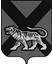 ТЕРРИТОРИАЛЬНАЯ ИЗБИРАТЕЛЬНАЯ КОМИССИЯ
ГОРОДА ДАЛЬНЕГОРСКАРЕШЕНИЕ12 августа  2020 г.                         г. Дальнегорск                              № 721/ 122Об утверждении форм актов передачи и погашения избирательных бюллетеней для голосования на дополнительных выборах депутатов Думы Дальнегорского городского округа по одномандатным избирательным округам № 3, № 17, № 20, назначенных на 13 сентября 2020 годаВ соответствии со статьей  63 Федерального закона «Об основных гарантиях избирательных прав и права на участие в референдуме граждан Российской Федерации», статьей 74 Избирательного кодекса Приморского края территориальная избирательная комиссия города Дальнегорска РЕШИЛА:1. Утвердить форму акта передачи избирательных бюллетеней для голосования на дополнительных выборах депутатов Думы Дальнегорского городского округа по одномандатным избирательным округам № 3, № 17,        № 20, назначенных на 13 сентября 2020 года, территориальной избирательной комиссией города Дальнегорска участковым избирательным  комиссиям  (приложение № 1).2. Утвердить форму акта погашения неиспользованных избирательных бюллетеней для голосования на дополнительных выборах депутатов Думы Дальнегорского городского округа по одномандатным избирательным округам № 3, № 17, № 20, назначенных на 13 сентября 2020 года  (приложение № 2)3. Направить настоящее решение в участковые избирательные комиссии                  № 1004, № 1018, № 1022, № 1024.Председатель комиссии				                        С.Н. ЗарецкаяСекретарь комиссии							 О.Д. ДеремешкоАКТ <1>передачи избирательных бюллетеней для голосования на дополнительных выборах депутатов Думы Дальнегорского городского округа  по одномандатному избирательному  округу  № ___,назначенных на 13 сентября 2020 года ________________ 2020 года                                             _____ часов ______ минут(дата передачи)   Территориальная избирательная комиссия города Дальнегорска передала участковой избирательной комиссии избирательного участка № _________________________________________________________________________                            (число избирательных бюллетеней цифрами и прописью)избирательных бюллетеней для голосования на дополнительных выборах депутатов Думы Дальнегорского городского округа по одномандатному избирательному округу № ___<1> Настоящий акт имеют право подписать лица, присутствующие (на основании ст. 30 Федерального закона «Об основных гарантиях избирательных прав и права на участие в референдуме граждан Российской Федерации») при передаче и приеме избирательных бюллетене                                                                                           Приложение № 2 к решению территориальной избирательной комиссии города Дальнегорска от 12 августа 2020 года № 721/122АКТ <1>погашения неиспользованных избирательных бюллетеней для голосования на дополнительных выборах депутатов Думы Дальнегорского городского округа по одномандатному  избирательному  округу  №___, назначенных на 13 сентября 2020 года                                         ________________________________________________________________      (наименование избирательной комиссии)___________________  2020 года                                                             _____________                                                                                                                                                    (часы, минуты)    Мы, нижеподписавшиеся члены __________________________________________________________________(наименование избирательной комиссии)__________________________________________________________________   с правом решающего голоса__________________________________________                                                                                         (фамилии, инициалы)__________________________________________________________________, __________________________________________________________________,      (фамилии, инициалы)_________________________________________________________________,                                                                                   (фамилии, инициалы)                                                                                погасили __________________________________________________________                                                                       (число цифрами и прописью)избирательных бюллетеней для голосования на дополнительных выборах депутатов Думы Дальнегорского городского округа по одномандатному избирательному округу № ___Члены_______________________________  ___________ _______________________(наименование избирательной комиссии)                          (подпись)                 (фамилия, инициалы)                                                                ___________ _______________________     МП                                                                                     (подпись)                  (фамилия, инициалы)                                                               ___________ _______________________                                                                                                    (подпись)                 (фамилия, инициалы)<1> Настоящий акт имеют право подписать лица, присутствующие (на основании ст. 30 Федерального закона «Об основных гарантиях избирательных прав и права на участие в референдуме граждан Российской Федерации») при погашении избирательных бюллетеней.Приложение № 1к решению  территориальной избирательнойкомиссии города Дальнегорскаот12 августа 2020 года № 721 /122МПМППредседатель  территориальной избирательной комиссии  города ДальнегорскаПредседатель  территориальной избирательной комиссии  города Дальнегорска_______________  ___________________        (подпись)             (фамилия, инициалы)_______________  ___________________        (подпись)             (фамилия, инициалы)            Члены комиссии            Члены комиссии_______________  ___________________     (подпись)                 (фамилия, инициалы)_______________  ___________________     (подпись)                 (фамилия, инициалы)_______________  ___________________    (подпись)                  (фамилия, инициалы)_______________  ___________________    (подпись)                  (фамилия, инициалы)МППредседатель (заместитель председателя, секретарь) участковой избирательной комиссии  избирательного участка №_______Председатель (заместитель председателя, секретарь) участковой избирательной комиссии  избирательного участка №______________________  ___________________        (подпись)          (фамилия, инициалы)_______________  ___________________        (подпись)          (фамилия, инициалы)            Члены комиссии            Члены комиссии_______________  ___________________        (подпись)          (фамилия, инициалы)_______________  ___________________        (подпись)          (фамилия, инициалы)_______________  ___________________        (подпись)          (фамилия, инициалы)_______________  ___________________        (подпись)          (фамилия, инициалы)